  16 марта в 4 Г классе был проведён открытый урок  по внеклассному чтению на тему: «Сила, объединяющая людей в годы Великой Отечественной войны». Целью урока было:Цели:1. Привитие интереса к истории своей семьи в годы Великой Отечественной войны.                                                                                                                                                    2.Развивать интерес к истории своей страны; умение писать стихи о войне.                                                                                                                                                                  3.Воспитывать любовь к Родине, к своей семье.В ходе урока дети читали стихи собственного сочинения. Рассказывали о героических поступках своих прадедов в годы Великой Отечественной войны. Ребята исполняли песни и танцы на военную тематику. Мы не должны забыть этот страшный урок истории. Мы не должны забывать, тех родных и близких, которые погибли, защищая нашу Родину.
Как только люди забудут ужасы войны, война снова начнется на нашей земле. А в конце урока дети подарили гостям символ мира - голубей, которых они сделали своими руками. Сегодняшний урок литературы ребята посчитали очень важным и нужным. Ведь они помнят о войне, дети пишут о войне, и их слова исходили из самой глубины их маленьких сердец.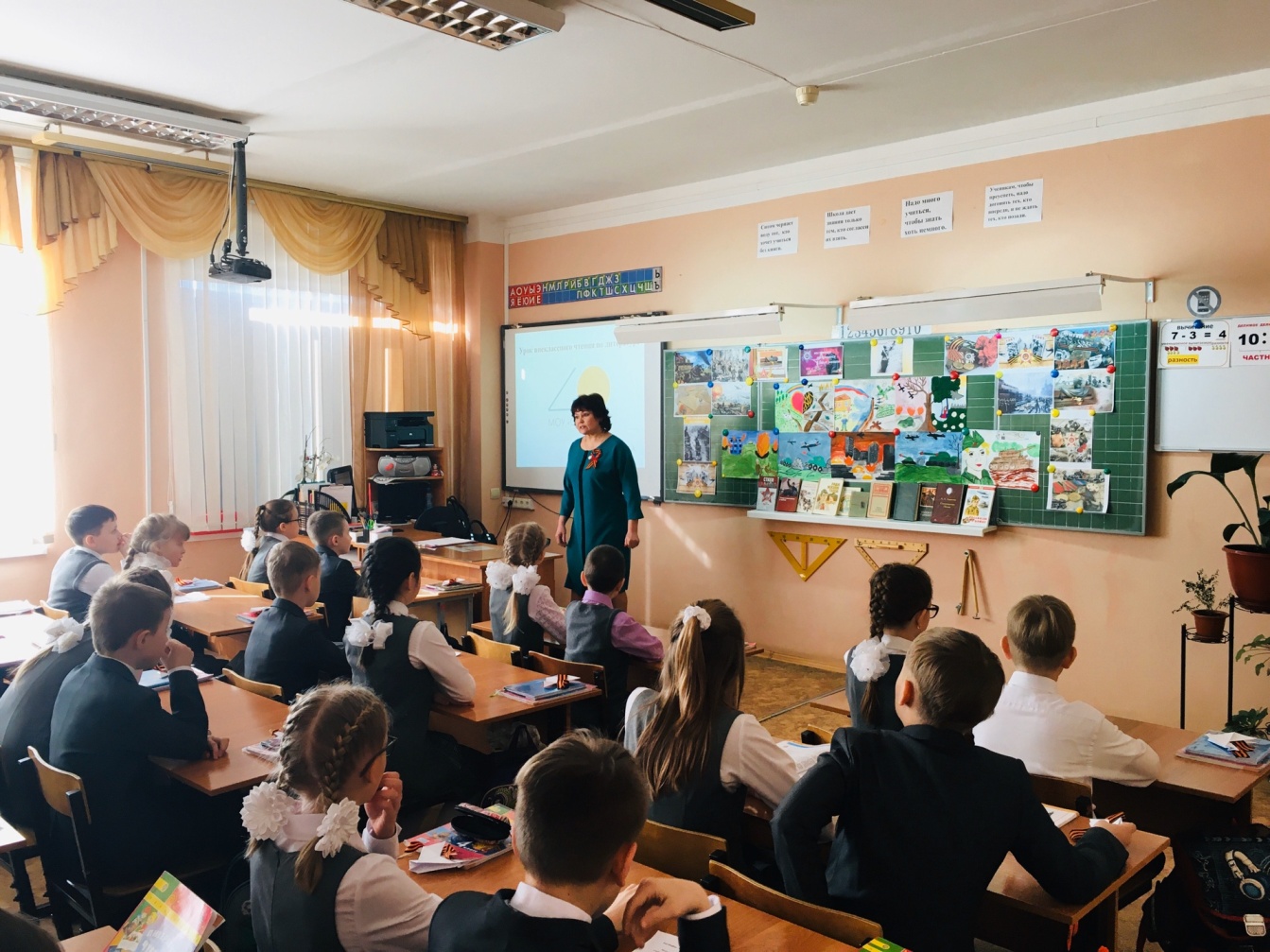 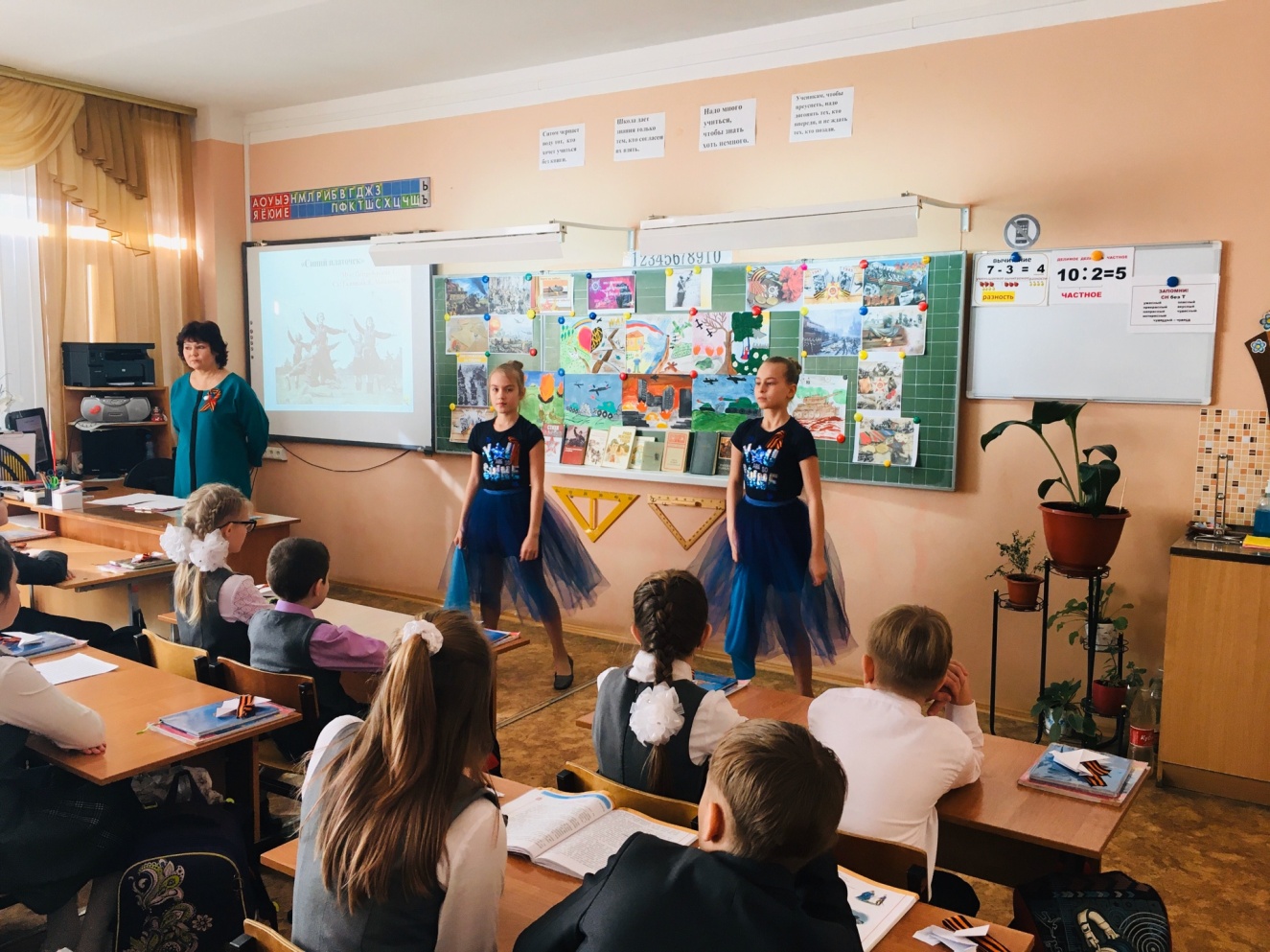 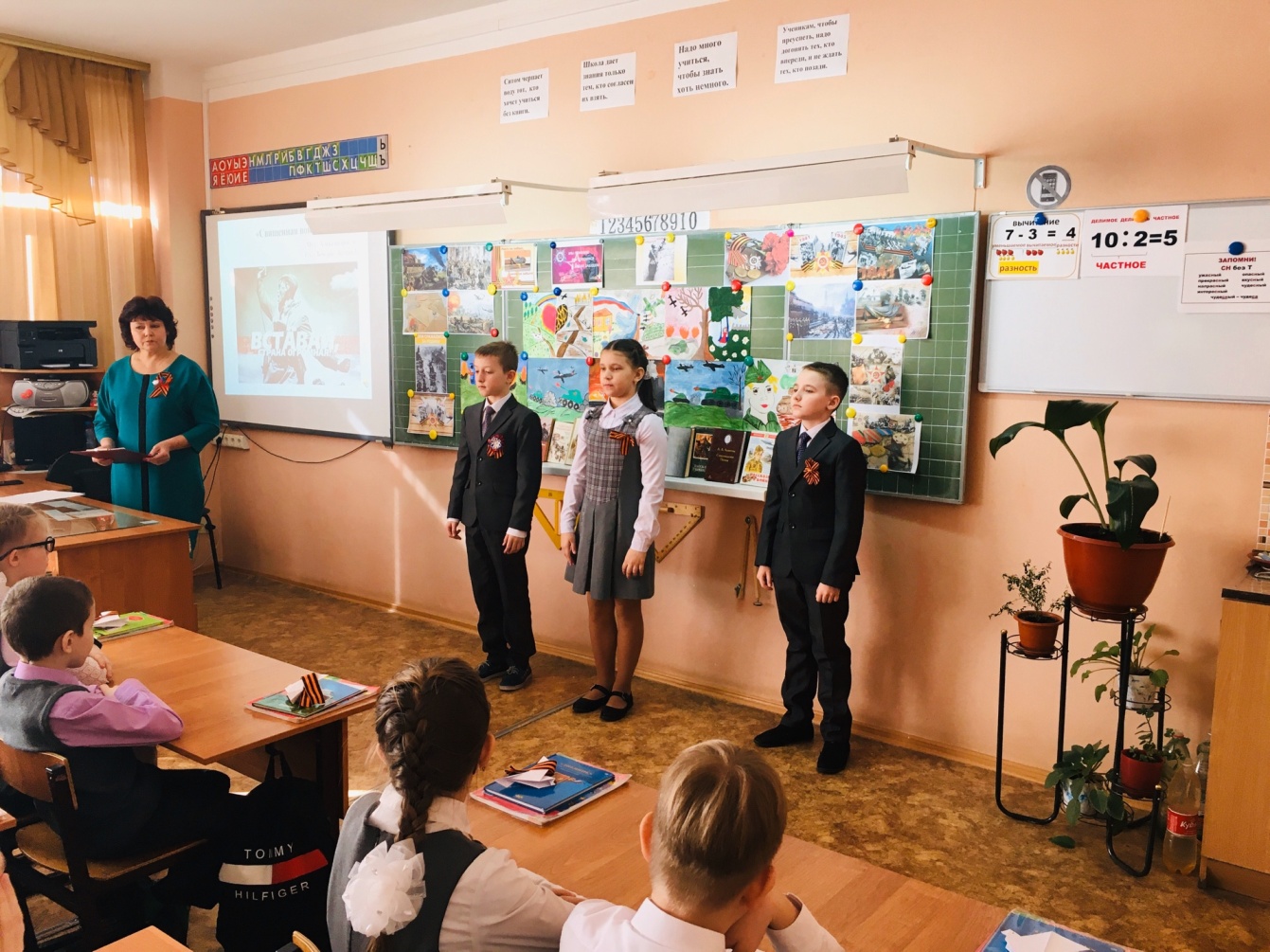 